Completa las frases.Peter doesn’t live in Spain. He lives in England.I go to school on Mondays. I 	go to school at the weekend.We don’t play rugby at school, but we 	 football.He teaches Geography. He 	teach English.Dogs don’t eat fruit, but they  	 meat. 	 he learn German at school? Yes, he does. 	 you live in Madrid? No, I don’t.Do your parents work in a school? Yes, they 	.Does Hanna speak English? No, she 	 .Escribe las frases en afirmativa, en negativa o como pregunta.she / live / New York (✓)  She lives in New York.	they / speak / English (✗)  They don’t speak English.	we / go / to school / every day (?) 	o we go to school every day?	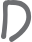 I / go / to school / every day (✓)they / learn / German / at school (✗)you / play / the guitar (?)Charlie / watch / TV / at the weekend (✓)we / play / rugby / at school (✗)they / eat / meat (?)Susie and Ollie / live / in Dublin (?)I / teach / Geography / in a school (✗)3 Completa las frases con el sujeto y la forma correcta de los verbos entre paréntesis.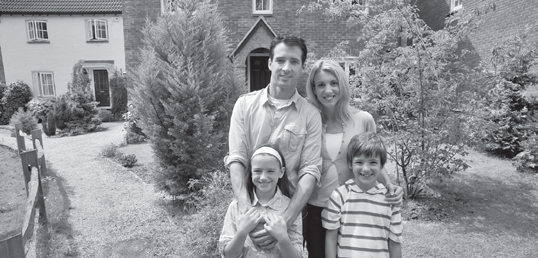  	o they live in England? (they / live) Yes,  they do	. (they)  They live	in Manchester. (they / live ✓)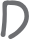   They don’t live	in Spain. (they / live ✗)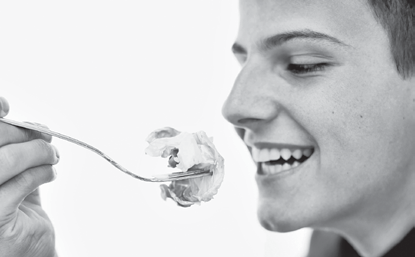  	 meat? (he / eat) No, 		. (he) 	 meat. (he / eat ✗)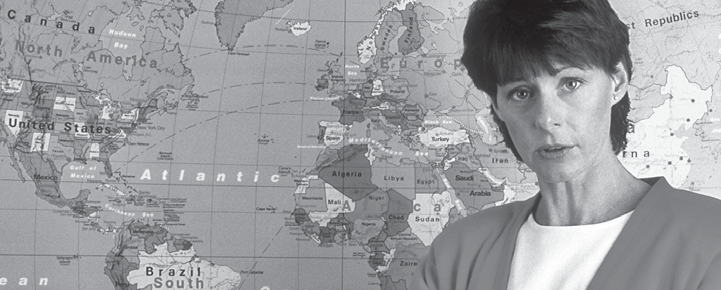  	 English? (she / teach) No, 		. (she) 	 Geography. (she / teach ✓)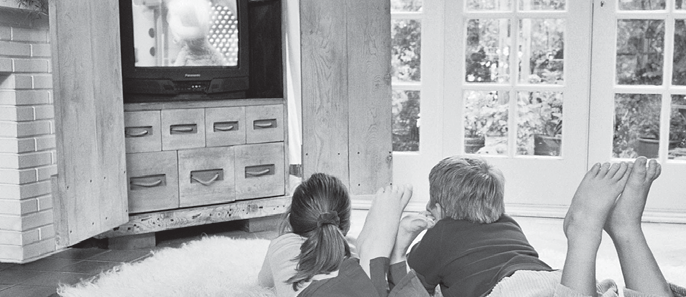  	 TV at the weekend? (they / watch)Yes, 	. (they) 	 TV every day. (they / watch ✓)Indica el error en cada frase. Luego escribe las frases correctas.They plays football at the weekend.  They play football at the weekend. He don’t learn English.Do she live in Sydney? Yes, she does.We doesn’t play the guitar.You watches TV every day.Does you work at the weekend? No, I don’t.Does Fred work every day? Yes, he do.Escribe tres frases en afirmativa, tres frases en negativa y tres preguntas. Usa las palabras de los recuadros.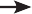   I speak English.	  He doesn’t speak German.	 	o you play rugby?	1    	2    	3    	4    	5    	6    	7    	8    	9    	